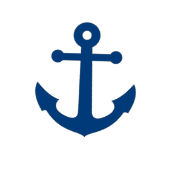 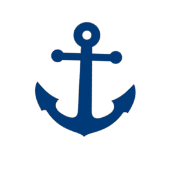 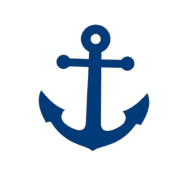 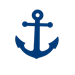 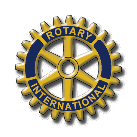 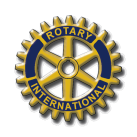 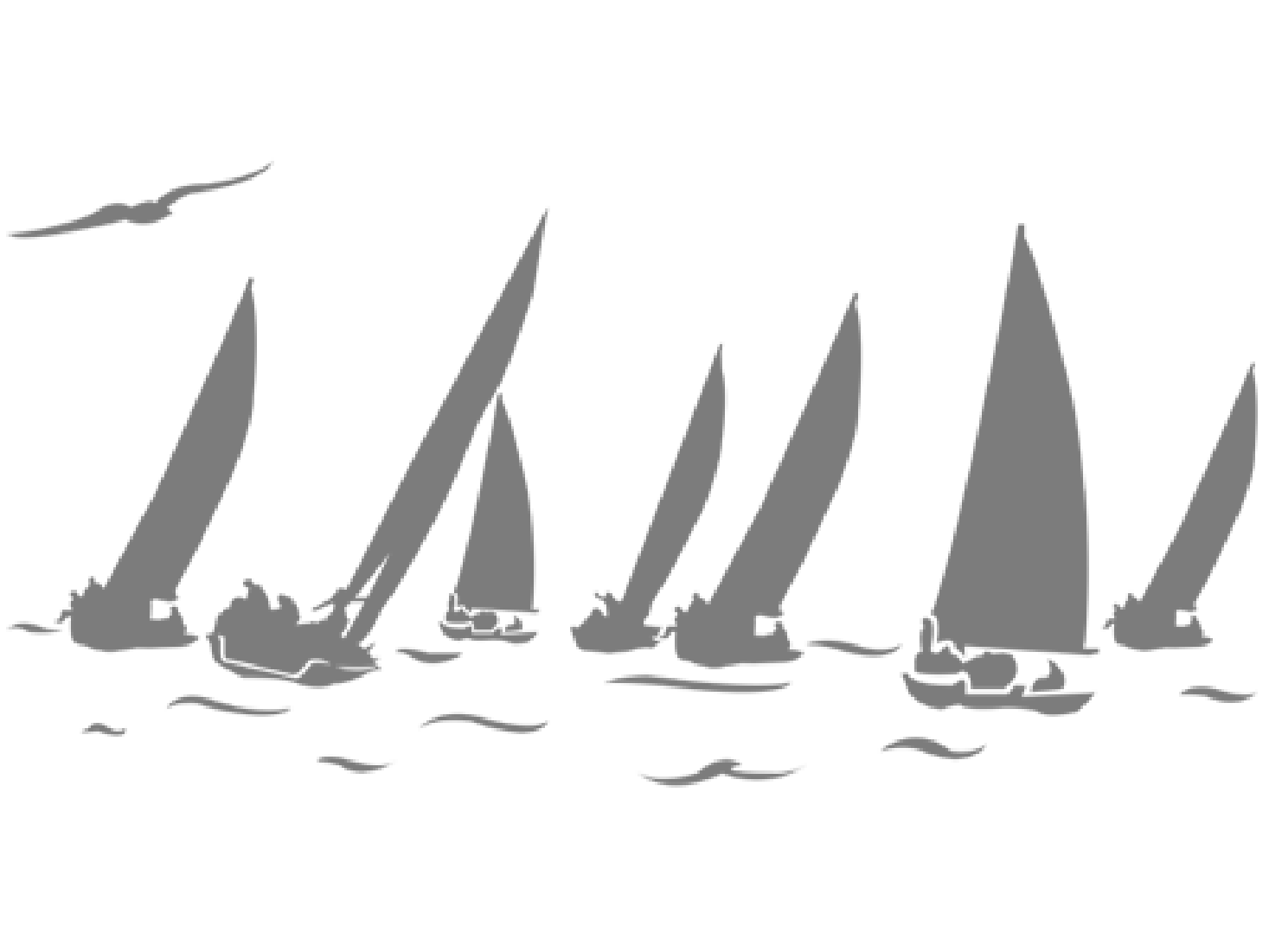 Tél : ……………………………............    N° licence : ………………………………….E-mail : …………………………………………   Club: ………………………………...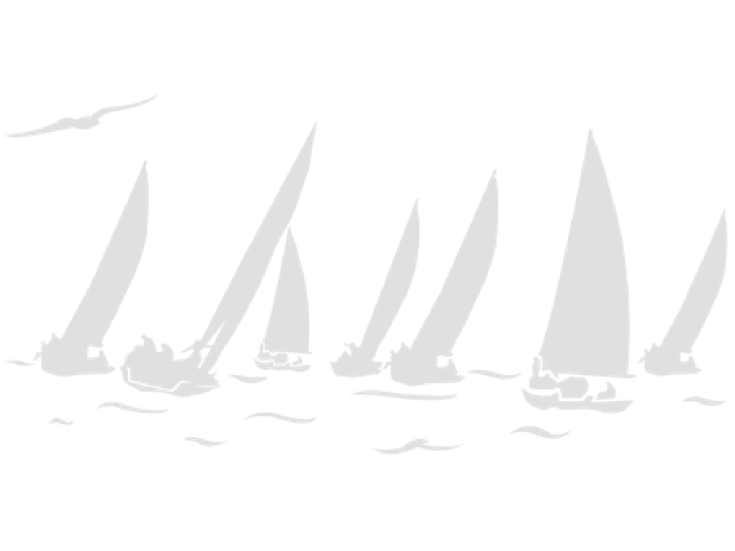 EQUIPIER (s)Nom : ……………………………… Prénom : …………..………. N° Licence :…………..Nom : ……………………………… Prénom : …………..………. N° Licence :…………..Nom : ……………………………… Prénom : …………..………. N° Licence :…………..Nom : ……………………………… Prénom : …………..………. N° Licence :…………..Nom : ……………………………… Prénom : …………..………. N° Licence :…………..Nom : ……………………………… Prénom : …………..………. N° Licence :…………..Droit d’inscription :….. x 30 € par bateau….. x 15 € par licence journalière….. x  10 € par personne si participation à l’apéritif du samedi 11 mai à 18 h 30Ci-joint un chèque de ……………………€  Date : …………………………. Signature : ……………………………………………Participation le samedi 11 mai à :-Actes d’urgence, 1°intervention en cas d’urgence		oui              non   